Publicado en Barcelona el 29/01/2016 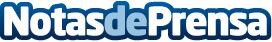 La pareja, la gran preocupación de los españolesLa terapia de pareja ha sido el servicio más buscado durante 2015, a excepción de A Coruña, Orense, Cáceres y Soria, donde se han detectado problemáticas diferentesDatos de contacto:Adriana MeleroMundoPsicologos.com reúne a más de 8000 profesionales de la psicología que ofrecen sus servicios en toda la geografía española. Nota de prensa publicada en: https://www.notasdeprensa.es/la-pareja-la-gran-preocupacion-de-los-espanoles_1 Categorias: Medicina Sociedad http://www.notasdeprensa.es